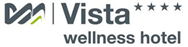 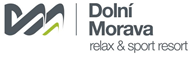 8. 10. 2019TZ – Nepromeškejte příležitost vybrat si tu nejlepší zimní dovolenouAčkoli si na první vločky ještě počkáme, zimní sezóna se nezadržitelně blíží. Pokud milujete brázdění kopců na lyžích, procházky třpytivou zavátou krajinou a odpočinek u šálku něčeho horkého, začněte plánovat svou letošní zimní dovolenou. Právě teď je totiž dobrá chvíle vybrat si to nejlepší z nabídky. Za skvělými zimními zážitky nemusíte nutně vyrážet za hranice. Horský resort Dolní Morava nabízí 10,4 kilometrů perfektně udržovaných sjezdovek všech stupňů obtížnosti. Na své si přijdou zkušení lyžaři na prudších svazích, milovníci výhledů a kochání se okolní horskou krajinou, začátečníci na mírnějších kopcích, ale i nadšenci nerovných povrchů a boulí, pro něž je určená trať funline s terénními vlnami a klopenými zatáčkami. Nebojte se vyrazit s celou rodinou. Pro ty, kteří si s lyžováním zatím netykají, je tu lyžařská škola. Kromě výuky ve skupině, pro rodiny i individuálně, je letos pro děti v rámci pobytových balíčků wellness hotelu Vista v nabídce též lyžařská výuka s angličtinou. Děti do 15 let navíc čekají zvýhodněné skipasy. Na svazích Dolní Moravy však nemusíte jen lyžovat. Svezte se nejdelší bobovou dráhou v Česku a druhou nejdelší v Evropě - Mamutí horskou dráhou. Nechte se uhranout malebnou krajinou pohledem ze Stezky v oblacích. Zažijte bobování, sáňkování, výšlapy na sněžnicích, jízdu rolbou, brázděte čerstvý sníh na skialpech nebo na běžkách. A dopřejte si skvělé jídlo a pití přímo na sjezdovce v některé z vynikajících restaurací.Užijte si svůj pobyt se vším všudy a dopřejte si odpočinek ve čtyřhvězdičkovém wellness hotelu Vista. Na děti tu čeká prvotřídní propracovaná animace, takže si z Dolní Moravy odvezou zábavné zážitky nejenom ze sjezdovek. A pro ty starší je tu wellness. Na chladné období jsou připraveny oblíbené wellness rituály, které prohřejí tělo a dodají mu novou energii. Vyberte si některý ze speciálních balíčků a pobytů. Dopřejte si například originální vánoční zážitek! Zjistěte víc na webu wellness hotelu Vista a na stránkách Dolní Moravy.Kontakty:  Relax & sport resort Dolní Morava                                    Mediální servis:Wellness hotel Vista                                                        cammino…Velká Morava 46                                                             Dagmar Kutilová561 69 Dolní Morava, Králíky                                           EMAIL: kutilova@cammino.czEMAIL: rezervace@dolnimorava.cz                                   GSM: +420 606 687 506www.dolnimorava.cz		                                        www.cammino.czwww.hotel-dolnimorava.cz   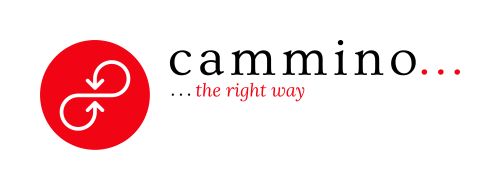 